ПРАВИТЕЛЬСТВО САНКТ-ПЕТЕРБУРГА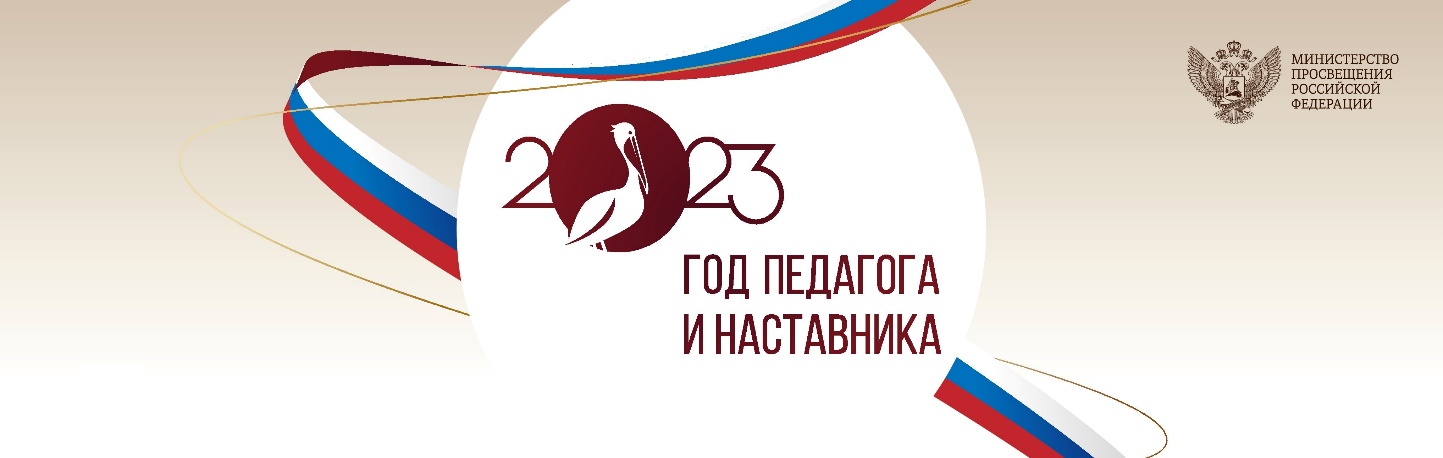 ПОСТАНОВЛЕНИЕ______________________                                                                     _____________________О проведении в Санкт-ПетербургеГода педагога и наставникаВ целях реализации Указа Президента Российской Федерации от 27.06.2022 
№ 401 «О проведении в Российской Федерации Года педагога и наставника» Правительство Санкт-Петербурга постановляет:1. Провести в 2023 году в Санкт-Петербурге Года педагога и наставника.2. Утвердить организационный комитет по проведению в Санкт-Петербурге 
Года педагога и наставника в составе согласно приложению № 1.3. Утвердить План мероприятий по подготовке и проведению в Санкт-Петербурге в 2023 году Года педагога и наставника согласно приложению № 2.4. Контроль за выполнением постановления возложить на вице-губернатора Санкт-Петербурга Потехину И.П.ГубернаторСанкт-Петербурга                                                                                                     А.Д.БегловПриложение № 1 к постановлению Правительства Санкт-Петербурга от _______________ №__________СОСТАВорганизационного комитета по проведению в Санкт-Петербурге Года педагога и наставникаПриложение № 2 к постановлению Правительства Санкт-Петербурга от _______________ №__________ПЛАН мероприятий по подготовке и проведению в Санкт-Петербурге в 2023 году Года педагога и наставника<1> Порядок проведения конкурса утверждается КО.Примечания:1. В графе 4 исполнитель, указанный первым, является основным исполнителем мероприятия, координирующим деятельность соисполнителей по реализации соответствующего мероприятия.2. Финансирование мероприятий, посвященных Году учителя, осуществляется 
за счет и в пределах средств, предусмотренных Законом Санкт-Петербурга от 23.11.2022 № 666-104 «О бюджете Санкт-Петербурга на 2023 год и на плановый период 2024 и 2025 годов».Принятые сокращения:АР – администрации районов Санкт-ПетербургаКНВШ – Комитет по науке и высшей школеКО – Комитет по образованиюКПиВСМИ – Комитет по печати и взаимодействию со средствами массовой информацииКК – Комитет по культуре Санкт-ПетербургаКЗ – Комитета по здравоохранениюКФКиС – Комитета по физической культуре и спортуКМПиВОО – Комитет по молодежной политике и взаимодействию с общественными организациямиПредседательПотехинаИрина Петровна-вице-губернатор Санкт-ПетербургаЗаместитель председателяПутиловская Наталия Геннадьевна-председатель Комитета по образованиюСекретарьБалакина Елена Владимировна-начальник Отдела аттестации и повышения квалификации педагогических кадров Комитета 
по образованиюЧлены оргкомитета:Богданцев Андрей Сергеевич-исполняющий обязанности ректора государственного бюджетного учреждения дополнительного профессионального образования Санкт-Петербургской академии постдипломного педагогического образования (по согласованию)Болтин Фёдор Дмитриевич-председатель Комитета по культуре Санкт-Петербурга
Гульчук Алексей Владимирович-глава администрации Невского района 
Санкт-ПетербургаЗабайкин Александр Валерьевич-глава администрации Курортного района 
Санкт-ПетербургаЗаставный Богдан Георгиевич-председатель Комитета по молодежной политике 
и взаимодействию с общественными организациями Иванов Сергей Владимирович-глава администрации Кировского  района 
Санкт-ПетербургаКайнов Иван Васильевич-председатель Межрегиональной организации 
Санкт-Петербурга и Ленинградской области Общероссийского Профсоюза образованияКононов Андрей Анатольевич-временно исполняющий обязанности главы администрации Кронштадтcкого района 
Санкт-ПетербургаЛисовец Дмитрий Геннадьевич-председатель Комитета по здравоохранению
Логвиненко Юлия Валерьевна-глава администрации Колпинского района 
Санкт-ПетербургаМаксимов Андрей Станиславович-председатель Комитета по науке и высшей школеНиконоров Алексей Владимирович-глава администрации Приморского района 
Санкт-ПетербургаОверчук Сергей Иванович-глава администрации Адмиралтейского района 
Санкт-ПетербургаОмельницкий Владимир Владимирович-глава администрации района Петроградского 
Санкт-ПетербургаПетриченко Сергей Николаевич-глава администрации Калининского района 
Санкт-ПетербургаПолунин Виктор Михайлович-глава администрации Выборгского района 
Санкт-ПетербургаПопов Дмитрий Александрович-глава администрации Петродворцового района 
Санкт-ПетербургаРазумишкин Евгений Николаевич-глава администрации Красногвардейского района Санкт-ПетербургаРябовол Владимир Владиславович-председатель Комитета по печати и взаимодействию 
со средствами массовой информации Серов Константин Николаевич-глава администрации Фрунзенского района 
Санкт-ПетербургаСоболев Михаил Юрьевич-глава администрации Василеостровского района 
Санкт-ПетербургаТарасов Сергей Валентинович-ректор федерального государственного бюджетного образовательного учреждения высшего образования «Российский государственный педагогический университет им. А. И. Герцена» (по согласованию)Тищенко Петр Евгеньевич-председатель Архивного комитета Санкт-ПетербургаУшаков Владимир Николаевич-глава администрации Московского района 
Санкт-ПетербургаФадеенко Олег Евгеньевич-глава администрации Красносельского района 
Санкт-ПетербургаФедорова Елена Владимировна-глава администрации Центрального района 
Санкт-ПетербургаФидрикова Елена Николаевна-председатель Комитета по социальной политике 
Санкт-ПетербургаЧапуров Андрей Владимирович-временно исполняющий обязанности главы администрации Пушкинского района Санкт-ПетербургаШантырь Антон Игоревич-председатель Комитета по физической культуре 
и спорту Nп/пНаименование мероприятияСрокСрокОтветственный12334Организационное обеспечение подготовки и проведения в 2023 году в Санкт-Петербурге Года педагога и наставникаОрганизационное обеспечение подготовки и проведения в 2023 году в Санкт-Петербурге Года педагога и наставникаОрганизационное обеспечение подготовки и проведения в 2023 году в Санкт-Петербурге Года педагога и наставникаОрганизационное обеспечение подготовки и проведения в 2023 году в Санкт-Петербурге Года педагога и наставникаОрганизационное обеспечение подготовки и проведения в 2023 году в Санкт-Петербурге Года педагога и наставника1.1Проведение заседаний организационного комитета по проведению в Санкт-Петербурге Года педагога и наставникаI квартал,IVквартал I квартал,IVквартал КО1.2Формирование организационных комитетов 
по проведению Года педагога и наставника 
Январь 2023 г.Январь 2023 г.КОАРКНВШКККЗКФКиСКМПиВОО1.3Разработка и утверждение планов по подготовке и проведению Года педагога и наставника 
в районах и ИОГВ Санкт-Петербурга Январь 2023 г.Январь 2023 г.КОАРКНВШКККЗКФКиСКМПиВОО1.4Проведение церемонии открытия Года педагога и наставника в Санкт-ПетербургеЯнварь 2023 г.Январь 2023 г.КОКК1.5Проведение церемонии закрытия Года педагога и наставника в Санкт-ПетербургеДекабрь 2023 г.Декабрь 2023 г.КО2. Массовые мероприятия2. Массовые мероприятия2. Массовые мероприятия2. Массовые мероприятия2. Массовые мероприятия2.1Проведение фестиваля воспитательных практик и практик наставничества в Санкт-ПетербургеВ течение 2023 г.КОАРКОАР2.2Проведение всероссийской педагогической ассамблеи в рамках Петербургского международного образовательного форума-2023 Март 2023 г. КОКО2.3Проведение ХVIII всероссийской научно-практической конференции гимназического образования Март 2023 г.КОКО2.4Проведение городской конференции «Наставник для будущего»Апрель 2023 г.КОРГПУКОРГПУ2.5Проведение всероссийской конференции, посвященной вопросам подготовки педагогов 
и наставников для работы с одаренными детьмиИюнь 2023 г.КО       КО       3. Мероприятия, направленные на повышение престижа педагогической профессии и статуса наставника3. Мероприятия, направленные на повышение престижа педагогической профессии и статуса наставника3. Мероприятия, направленные на повышение престижа педагогической профессии и статуса наставника3. Мероприятия, направленные на повышение престижа педагогической профессии и статуса наставника3. Мероприятия, направленные на повышение престижа педагогической профессии и статуса наставника3.1Педагогическая эстафета: встречи с педагогами и наставниками разных поколенийВ течение 2023 г.КО АРКНВШКККЗКФКиСКМПиВООКО АРКНВШКККЗКФКиСКМПиВОО3.2Серия публикаций о педагогах и наставниках 
в информационной газете «Петербургский дневник» и сетевом издании «Дайджест петербургского образования»В течение 2023 г.КОКПиВСМИКОКПиВСМИ3.3Издание педагогического календаря «2023 год – Год педагога и наставника»Январь 2023 г.КОКО3.4Проведение всероссийского конкурса аудиовизуальной продукции «Образ педагога 
в творчестве запечатлеть…» <1>В течение 2023 г.КОКО3.5Подготовка путеводителя «Педагогические туристические маршруты Санкт-Петербурга»Сентябрь 2023 г.КОКО3.6Подготовка издания «Старейшие школы Санкт-Петербурга: история и современность»Октябрь 2023 г.КОКО3.7Организация проведения региональных этапов всероссийских профессиональных конкурсов I-II квартал
2023 г.КОКО3.8Мероприятия, проводимые в рамках поддержки проектных инициатив в системе образования 
Санкт-Петербурга (проект «Школа молодого педагога», «Школа управленческого мастерства», «Педагогический акселератор»)В течение 2023 г.КОАРКОАР3.10Организация и проведение праздничных мероприятий, повышающих имидж педагогической профессии и наставничестваВ течение 2023 г.КОКО3.11Организация и проведения заключительного этапа Всероссийского конкурса профессионального мастерства работников сферы дополнительного образования «Сердце отдаю детям»III квартал2023 г.КОКО